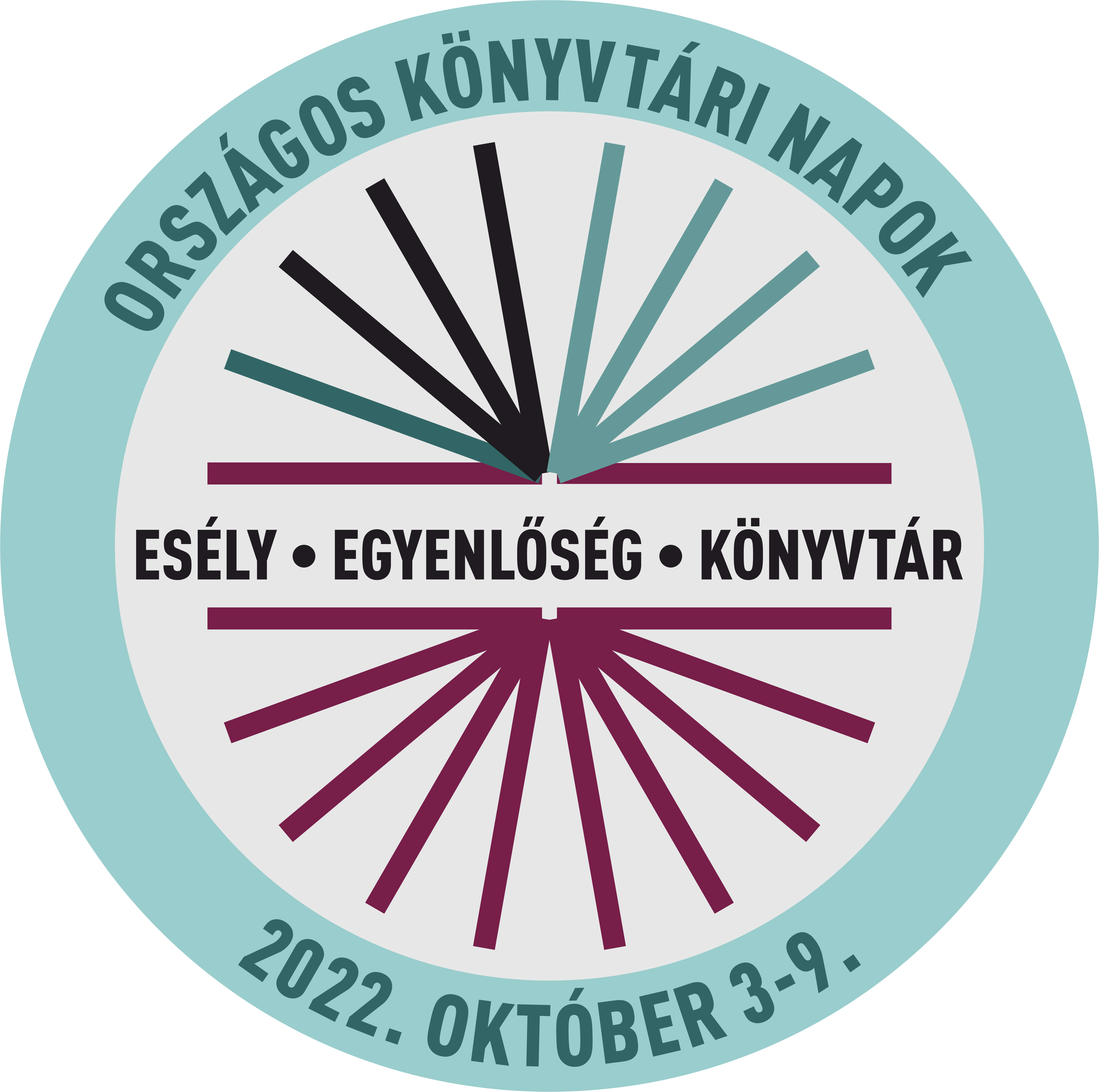 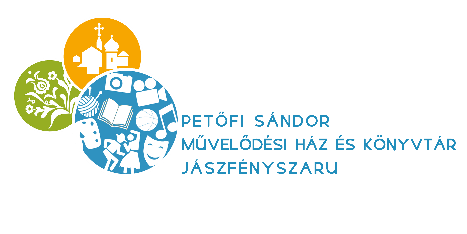 Név:_______________________________________________________ Osztály: ______________			Leadási határidő: 2023. június 2. (péntek)                                 II. forduló 5-6. osztályEgy ropi naplója VAGY Egy zizi naplója szabadon választott kötetefeladat A könyv címe, amit választottál:______________________________________________________________________________________________________________________________________________________feladatÍrd le röviden, miről szólt a könyv, amit választottál!___________________________________________________________________________________________________________________________________________________________________________________________________________________________________________________________________________________________________________________________________________________________________________________________________________________________________________________________________________________________________________________________________________________________________________________________________________________________________________________________________________________________________feladat Ha írnál hasonló könyvet, hogy neveznéd el a főhőst? Oszd meg velünk az egyik általad elképzelt kalandját!Jó olvasást kívánunk! A feladatlap kitöltéséhez sok sikert!A könyvtárosok